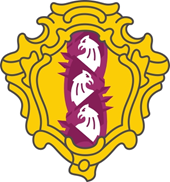 МУНИЦИПАЛЬНЫЙ СОВЕТВНУТРИГОРОДСКОГО МУНИЦИПАЛЬНОГО ОБРАЗОВАНИЯ       САНКТ-ПЕТЕРБУРГАМУНИЦИПАЛЬНЫЙ ОКРУГ ДВОРЦОВЫЙ ОКРУГшестой созыв  ПРОЕКТ                                        РЕШЕНИЕ«___» _________ 2022г.                                                                                        № ___«О внесении изменений и дополнений в Решение МС МО МО Дворцовый округ от 15.10.2019 № 6»В соответствии с положениями Федерального закона «Об общих принципах организации местного самоуправления в Российской Федерации» и на основании п. 3   ст. 22 Устава МО МО Дворцовый округ Муниципальный Совет МО МО Дворцовый округ решил:1. 	Внести следующие изменения в Регламент заседаний Муниципального Совета МО МО Дворцовый округ (утв. Решением МС МО МО Дворцовый округ от 15.10.2019 № 6):1.1. 	дополнить пункт 3.2 новым абзацем следующего содержания:«Участие депутата Совета в заседании Совета может обеспечиваться посредством использования систем видеоконференц-связи.»;1.2. 	дополнить пункт 3.3 новым абзацем следующего содержания:«Регистрация депутата Совета, участвующего в заседании Совета с использованием систем видеоконференц-связи, осуществляется председательствующим заседания. Перед началом заседания председательствующий оглашает количество депутатов Совета, присутствующих на данном заседании, включая присутствующих с использованием систем видеоконференцсвязи.»;1.3. 	дополнить пункт 8.4 новым абзацем следующего содержания:«Депутаты Совета, участвующие в заседании Совета с использованием системы видеоконференц-связи,  не участвуют в тайном голосовании.»;2. 	Настоящее Решение вступает в силу после его официального опубликования (обнародования).Глава МО МО Дворцовый округ                                                    М.В. Бисерова